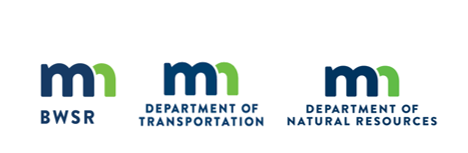 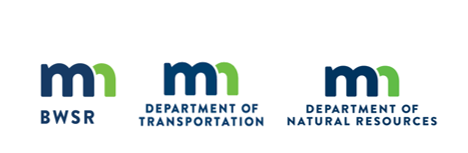 35-441Common NameScientific NameRate (kg/ha)Rate (lb/ac)% of Mix (% by wt)Seeds/ sq ftbig bluestemAndropogon gerardii1.121.009.08%3.67side-oats gramaBouteloua curtipendula1.351.2010.89%2.64nodding wild ryeElymus canadensis1.121.009.09%1.91slender wheatgrassElymus trachycaulus1.121.009.11%2.54porcupine grassHesperostipa spartea0.470.423.82%0.11switchgrassPanicum virgatum0.200.181.59%0.90little bluestemSchizachyrium scoparium1.681.5013.66%8.28Indian grassSorghastrum nutans1.351.2010.91%5.29Total Grasses8.417.5068.15%25.33Prairie Wild OnionAllium stellatum0.030.030.27%0.12Canada milk vetchAstragalus canadensis0.070.060.54%0.37white prairie cloverDalea candida0.070.060.55%0.42purple prairie cloverDalea purpurea0.100.090.83%0.50Canada tick trefoilDesmodium canadense0.090.080.77%0.17ox-eyeHeliopsis helianthoides 0.070.060.55%0.14rough blazing starLiatris aspera0.030.030.28%0.18great blazing starLiatris pycnostachya0.070.060.54%0.24wild bergamotMonarda fistulosa0.030.030.27%0.77stiff goldenrodOligoneuron rigidum0.030.030.27%0.45Virginia mountain mintpycnanthemum virginianum0.040.040.34%3.00prairie coneflowerRatibida columnifera0.070.060.55%0.93black-eyed susanRudbeckia hirta0.080.070.59%2.20heath asterSymphyotrichum ericoides0.010.010.14%1.10smooth asterSymphyotrichum laeve0.030.030.27%0.61blue vervainVerbena hastata0.100.090.77%2.91golden alexandersZizia aurea0.190.171.56%0.70Total Forbs1.121.009.09%14.81OatsAvena sativa2.802.5022.76%1.12Total Cover Crop2.802.5022.76%1.12Totals:12.3311.00100.00%41.25Purpose:Regional mesic prairie reconstruction for wetland mitigation, ecological restoration, or conservation program plantings.Regional mesic prairie reconstruction for wetland mitigation, ecological restoration, or conservation program plantings.Regional mesic prairie reconstruction for wetland mitigation, ecological restoration, or conservation program plantings.Regional mesic prairie reconstruction for wetland mitigation, ecological restoration, or conservation program plantings.Regional mesic prairie reconstruction for wetland mitigation, ecological restoration, or conservation program plantings.Planting Area:Tallgrass Aspen Parklands Province, Red River Prairie Section, Hardwood Hills subsection of the MN & NE IA Morainal Section, may extend into the far western portions of the Laurentian Mixed Forest Province.  Mn/DOT Districts 2(west) & 4(north).Tallgrass Aspen Parklands Province, Red River Prairie Section, Hardwood Hills subsection of the MN & NE IA Morainal Section, may extend into the far western portions of the Laurentian Mixed Forest Province.  Mn/DOT Districts 2(west) & 4(north).Tallgrass Aspen Parklands Province, Red River Prairie Section, Hardwood Hills subsection of the MN & NE IA Morainal Section, may extend into the far western portions of the Laurentian Mixed Forest Province.  Mn/DOT Districts 2(west) & 4(north).Tallgrass Aspen Parklands Province, Red River Prairie Section, Hardwood Hills subsection of the MN & NE IA Morainal Section, may extend into the far western portions of the Laurentian Mixed Forest Province.  Mn/DOT Districts 2(west) & 4(north).Tallgrass Aspen Parklands Province, Red River Prairie Section, Hardwood Hills subsection of the MN & NE IA Morainal Section, may extend into the far western portions of the Laurentian Mixed Forest Province.  Mn/DOT Districts 2(west) & 4(north).